Внимание! Ошибки, на которые необходимо обратить внимание в целях КАЧЕСТВЕННОЙ ПОДГОТОВКИ к 3 туру олимпиады «Изображение и слово». Уважаемые коллеги, предлагаем Вам небольшой анализ творческих работ детей начальной школы предыдущих отборочных туров, который был выполнен на примерах работ наших победителей и призёров. Надеемся, что это Вам поможет, совершенствоваться в области композиции, при поиске и отработке с детьми словесных и визуальных образов героев театральных сказок, их характеров, взаимодействия персонажей, а также обсуждения с детьми наиболее интересных тем и сюжетов. НАПОМИНАЕМ КРИТЕРИИ ОЦЕНИВАНИЯ ДЕТСКИХ РАБОТ:образная выразительность; оригинальность, индивидуальный подход; раскрытие содержания темы художественными средствами;осознанное использование выразительных средств и выразительных возможностей художественных материалов.1 класс1 задание - Нарисуй себя в любимой роли какого-либо животного                                             (Есть усы, но я – не киска, потому что я – артистка)КРИТЕРИЙ :  «Оригинальность, индивидуальный подход»Работы детей - из разных школ, разных педагогов, которые имеют стандартную (стереотипную композицию) 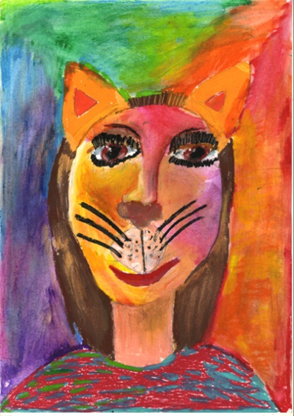 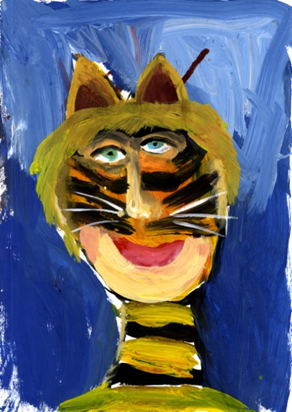 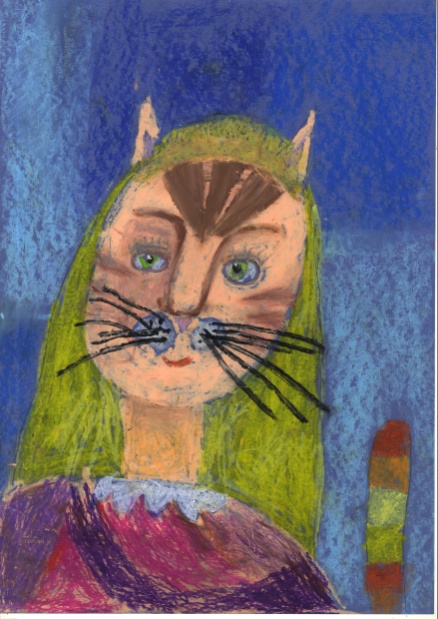 Работы, которые имеют нестандартное композиционное решение, индивидуальный подход. 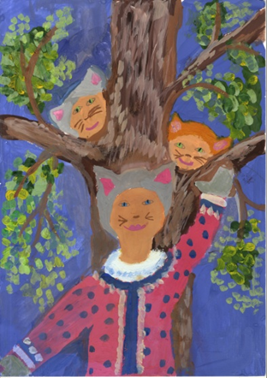 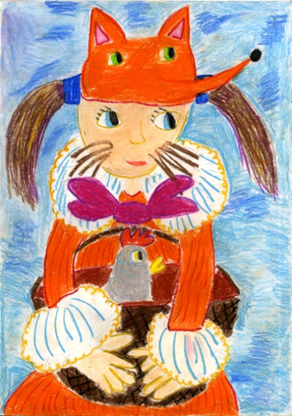 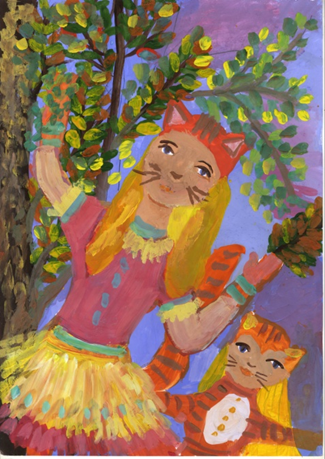 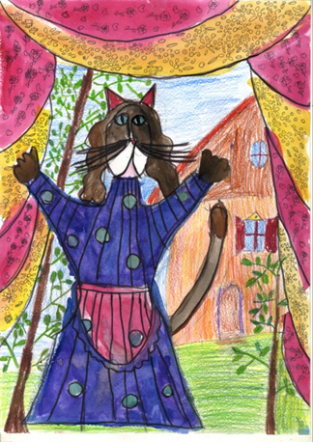 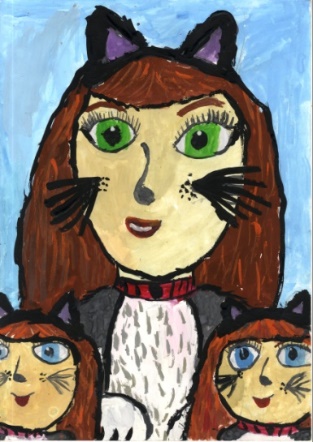 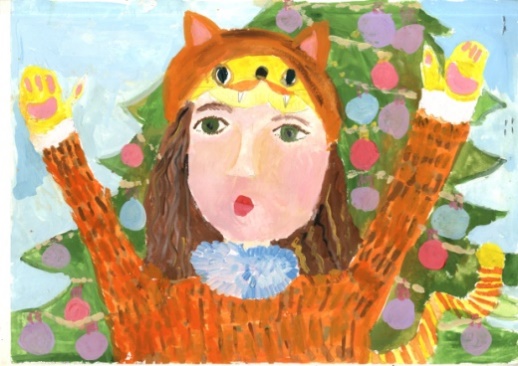 КРИТЕРИИ:  «раскрытие содержания темы художественными средствами;осознанное использование выразительных средств и выразительных возможностей художественных материалов.работы, имеющее одинаковое колористическое решение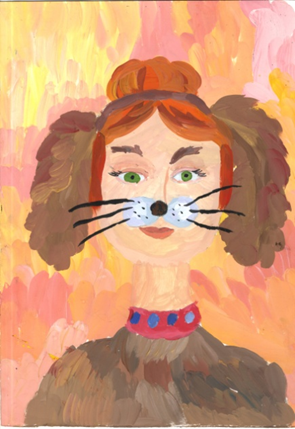 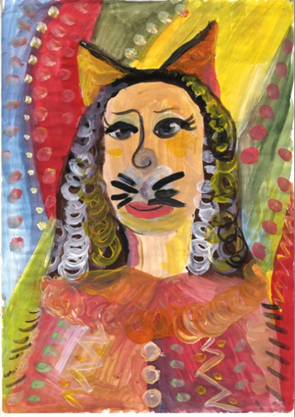 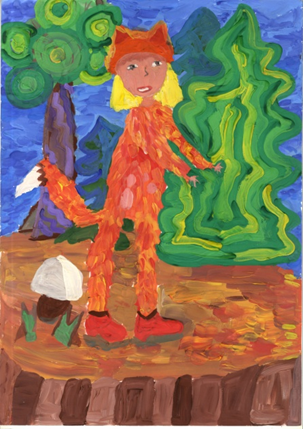 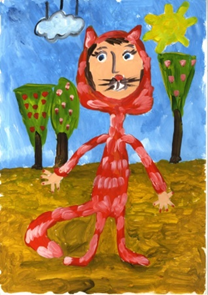 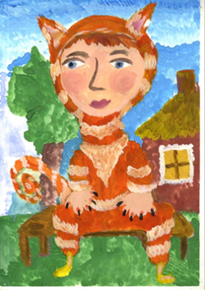  Работы, имеющие индивидуальное цветовое решение и осознанный выбор выразительных художественных материалов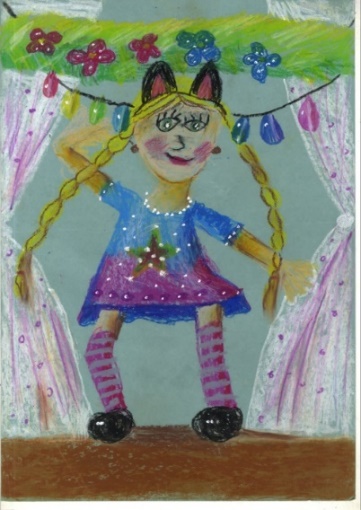 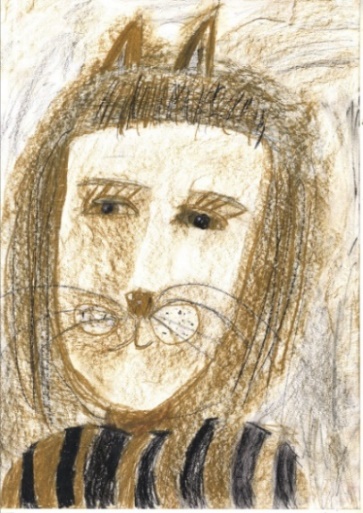 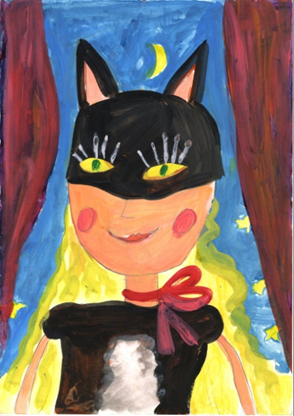 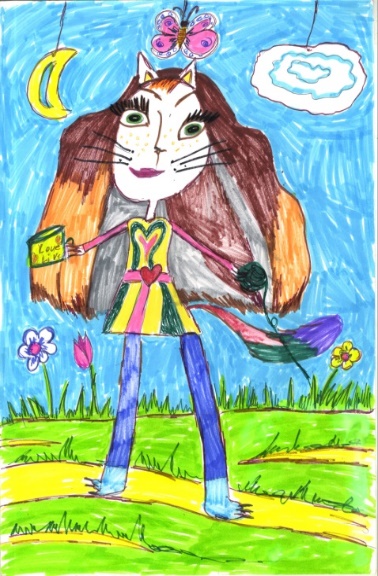 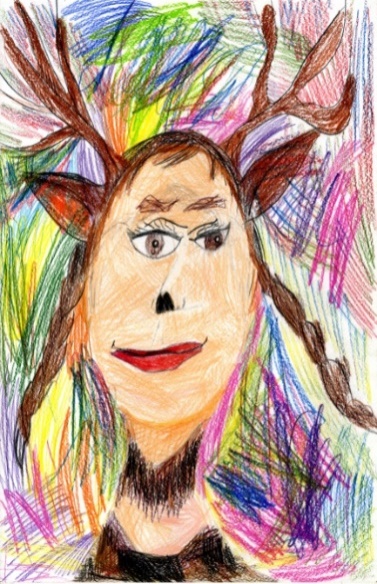 «Стереотипы – это бич современного общества. Клише, шаблоны, стандарты встречаются на каждом шагу. Стереотипы ужасны, ведь они беспощадно обобщают и долженствуют всех под одну гребенку, не учитывая индивидуальность каждого человека. А мышление стандартами еще хуже….Стандартный ход мыслей действительно удобен. Ведь он рождает одинаковые модели поведения у разных людей. К тому же шаблонное мышление общества очень выгодно. Поскольку люди с укоренившимися в сознании стандартами, как правило, не обладают индивидуальностью и уникальностью, они загнаны в рамки, живут надуманными нормами.. В некоторых стереотипах, конечно, есть рациональное зерно. Но в наше время даже эти шаблоны переиначены, искажены и доведены до крайностей….» Давайте вместе попробуем помочь детям, найдём возможность раскрыть перед ними индивидуальность и вариативность.2 класс1 темаПридумай героев – перчаточных кукол, на фоне декораций(Чтоб рука артисткой стала,Нужно очень-очень мало:Специальные перчаткиУм, талант – и всё в порядке!)КРИТЕРИЙ « Оригинальность, индивидуальный подход1 вариант стереотипной композиции  «ПОРТРЕТ  ПЕРЧАТАЧНОЙ КУКЛЫ»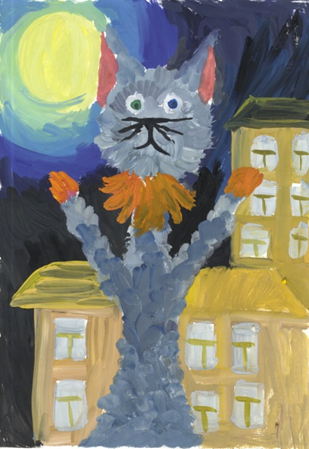 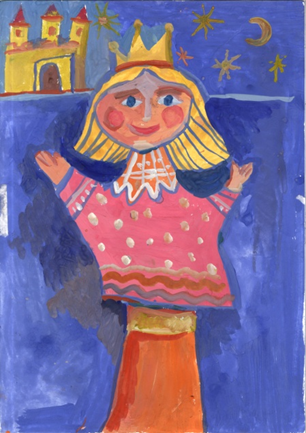 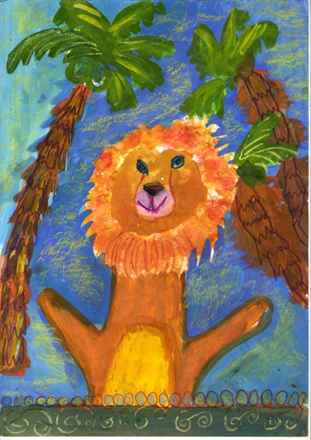 2 вариант  стереотипной композиции  «РЕБЕНОК С ОДНОЙ ПЕРЧАТОЧНОЙ КУКЛОЙ НА РУКЕ»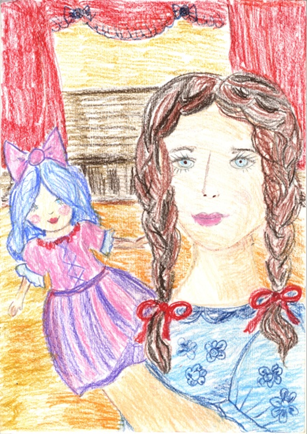 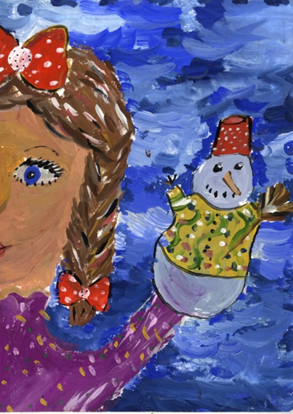 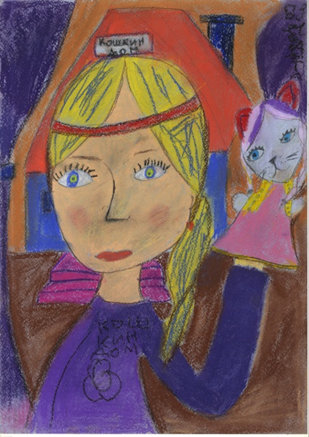 вариант стереотипной композиции«РЕБЕНОК С ДВУМЯ ПЕРЧАТОЧНЫМИ КУКЛАМИ НА РУКЕ»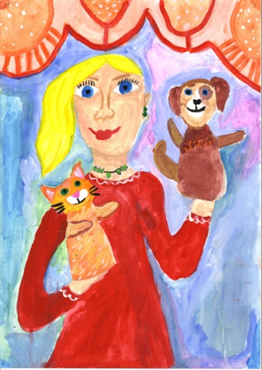 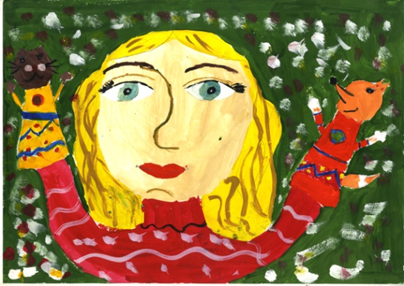 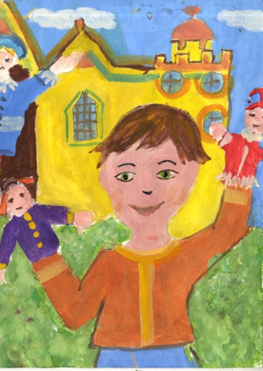 Работы, которые имеют нестандартное композиционное решение, индивидуальный подход. 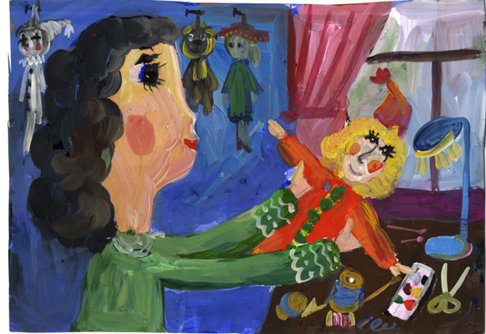 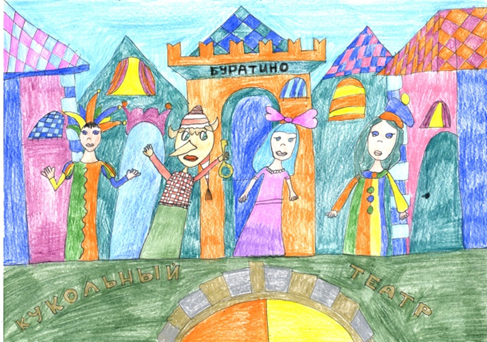 
2 тема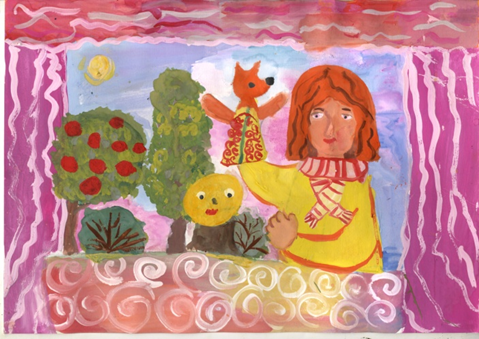 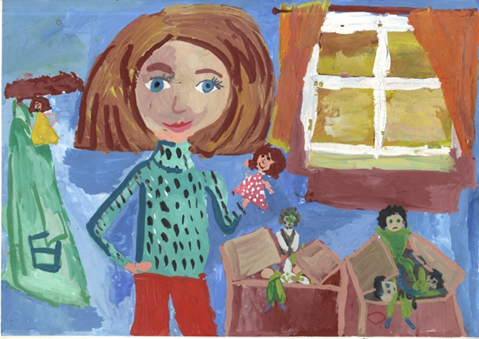 Нарисуй артиста вместе с куклой (перчаточной или марионеткой)(Встают артисты-великаны,
Держа артистов на руках).КРИТЕРИЙ « Оригинальность, индивидуальный подход»1 вариант стереотипной композиции  «РЕБЕНОК ДЕРЖИТ КУКОЛ»2  вариант стереотипной композиции  «РУКИ  ДЕРЖАТ КУКОЛ»Работы, которые имеют нестандартное композиционное решение, индивидуальный подход.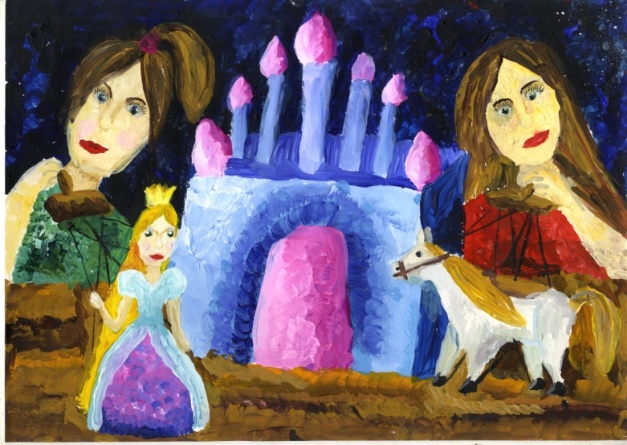 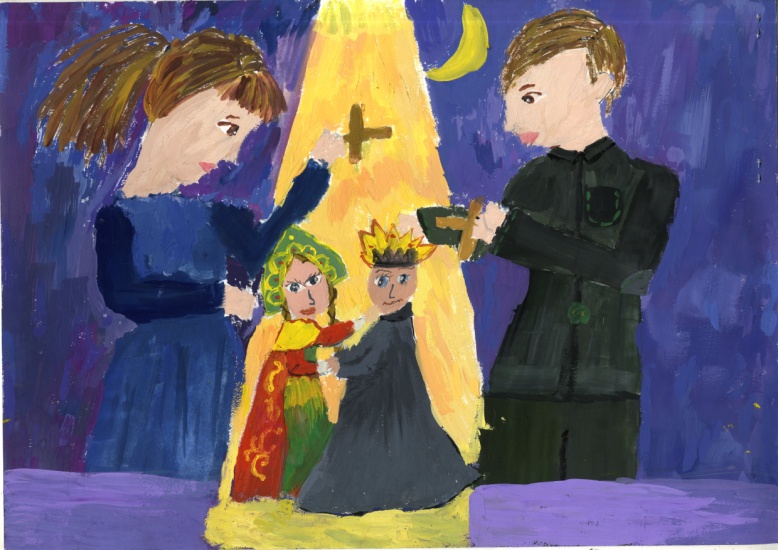 3 темаНарисуй кукол, которые отдыхают после спектакля(Ночь пришла.
Усталых кукол
Сонный сумрак убаюкал).КРИТЕРИЙ « Оригинальность, индивидуальный подход»вариант стереотипной композиции  «ПОРТРЕТ КУКОЛ  НА ВЕРЕВОЧКАХ»3 класс1 темаНарисуй, как взаимодействуют дирижёр оркестра и артисты, выступающие на сцене.(Из длинного колодца -
Невидимо для глаз -
То флейта засмеется,
То рявкнет контрабас).КРИТЕРИЙ « Оригинальность, индивидуальный подход»1 вариант стереотипной композиции  «ПОРТРЕТ»  ДИРИЖЕРА СО СПИНЫ»Работы, которые имеют нестандартное композиционное решение, индивидуальный подход.2 темаНарисуй сцену с декорациями к любимой сказке(Но вдруг погасли лампы,
            Настала тишина,
            И впереди за рампой
            Раздвинулась стена).КРИТЕРИЙ «Оригинальность, индивидуальный подход»1 вариант стереотипной композиции  «ГОЛОВЫ ЗРИТЕЛЕЙ И ОДИН АРТИСТ НА СЦЕНЕ»2 вариант стереотипной композиции  «СЦЕНА ИЗ СПЕКТАКЛЯ» как правило изображается фронтально3 темаНарисуй антракт в театре.(Действие за действием не проходит бесследно.
Все в предвкушении...Антракт! Как обидно!В коридоре и в буфете,
На своих местах 
То и дело слышны восхищения,
Спектакля обсуждения)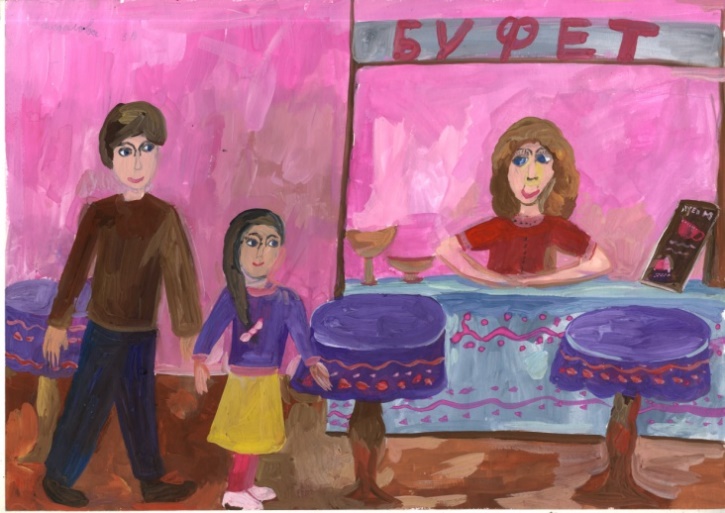 КРИТЕРИЙ « Оригинальность, индивидуальный подход»1 вариант стереотипной композиции  «ОКОЛО СТОЛОВ  ТЕАТРАЛЬНОГО  БУФЕТА»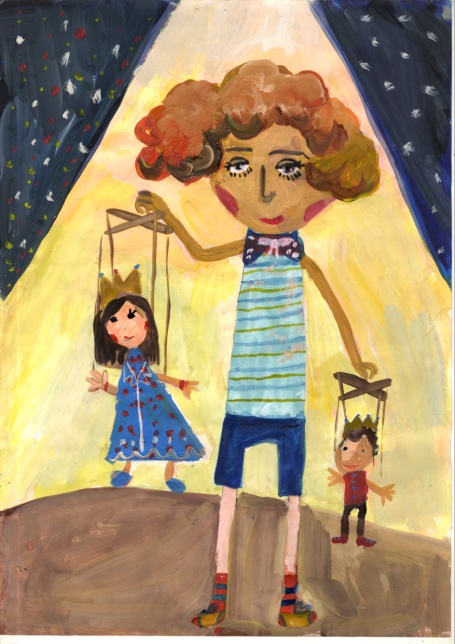 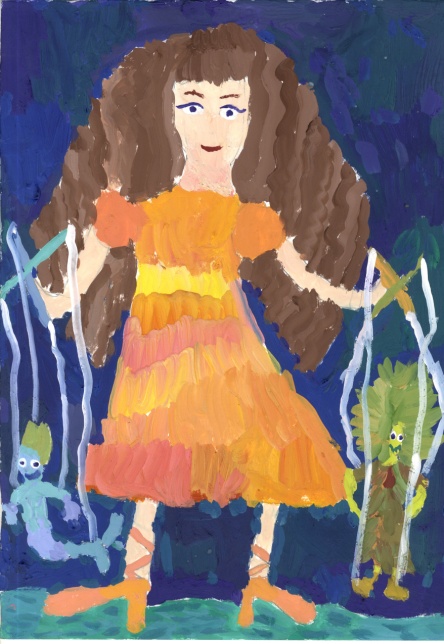 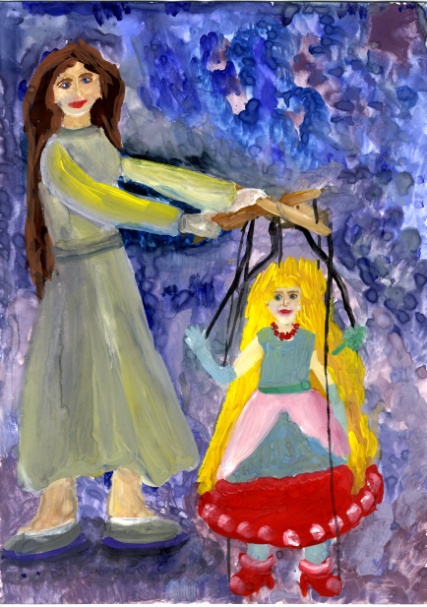 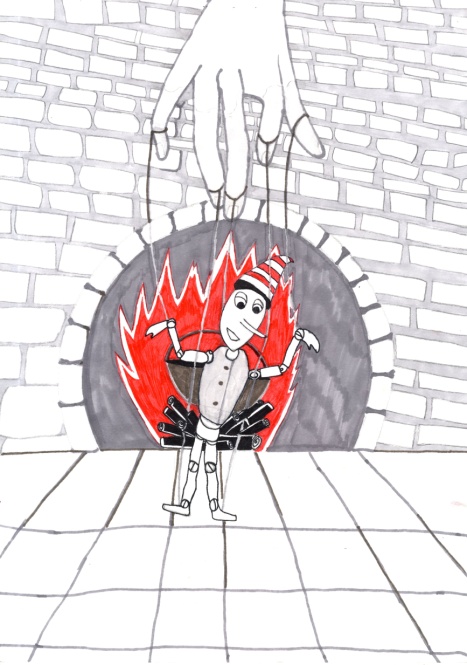 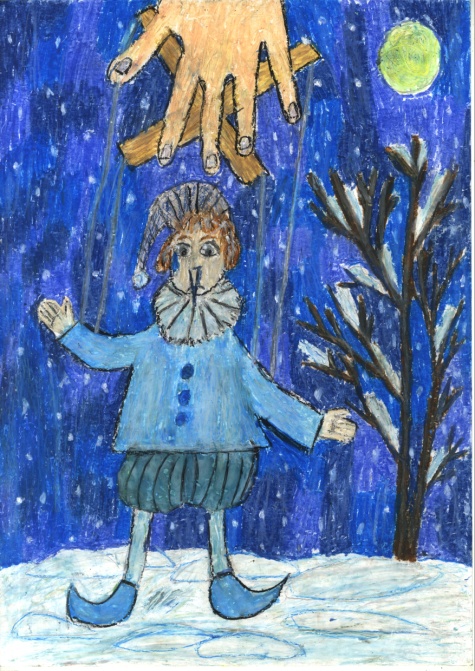 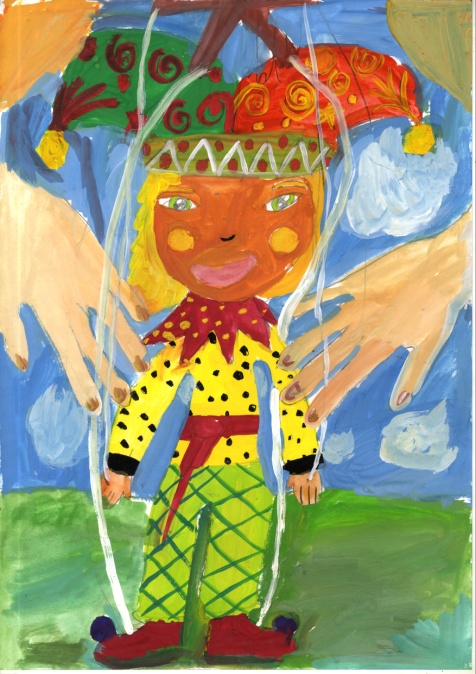 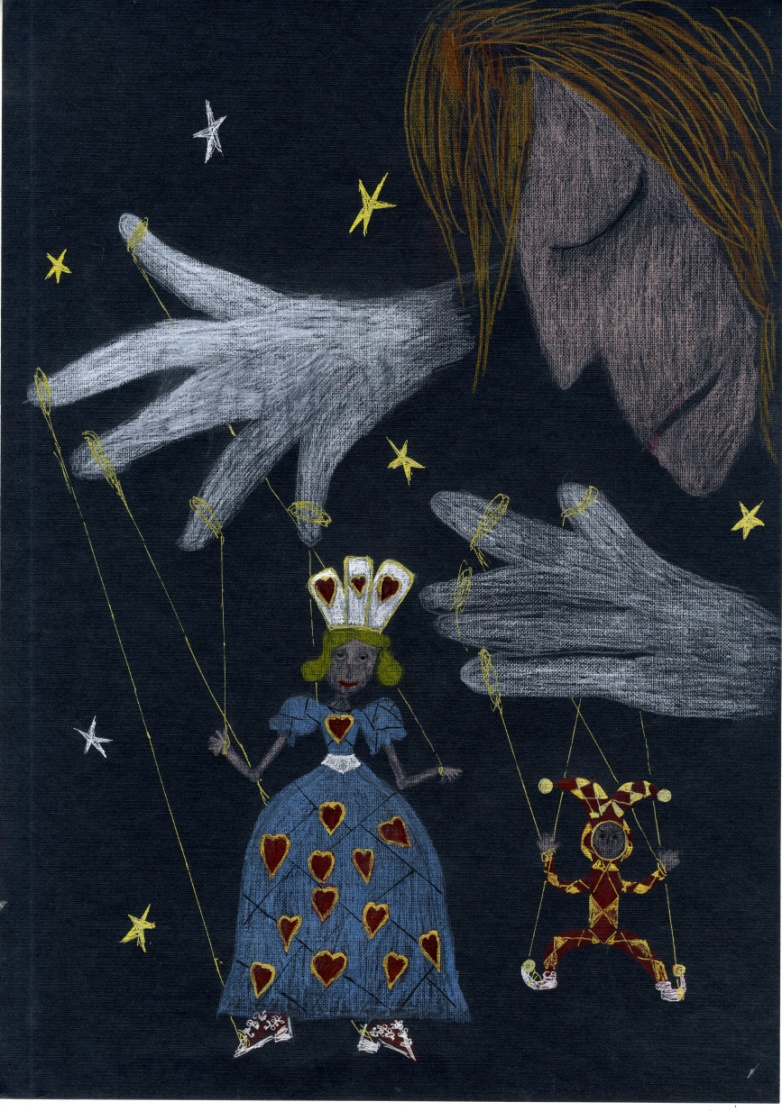 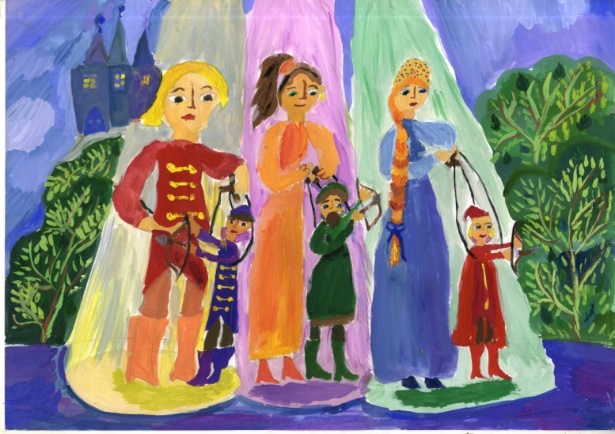 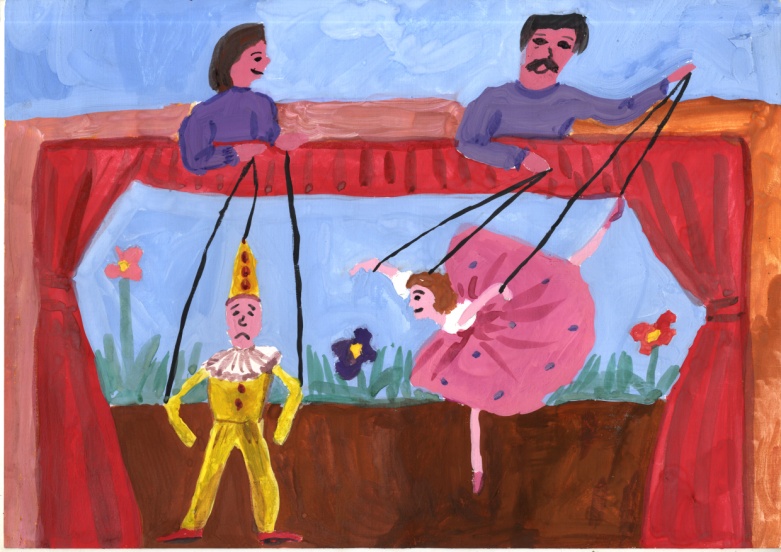 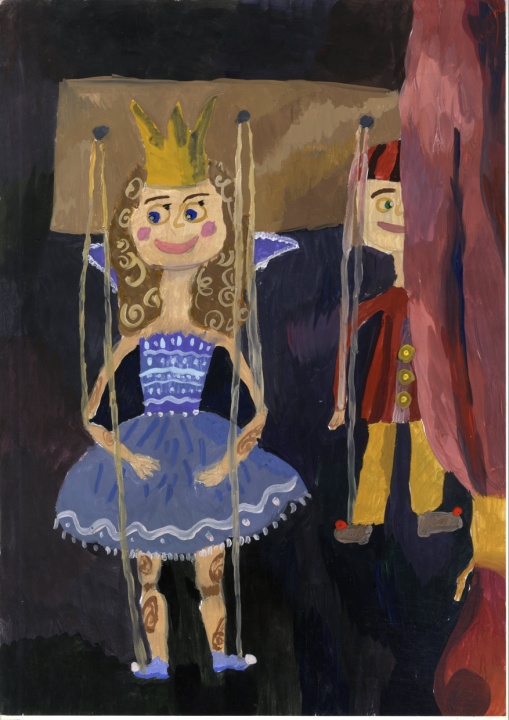 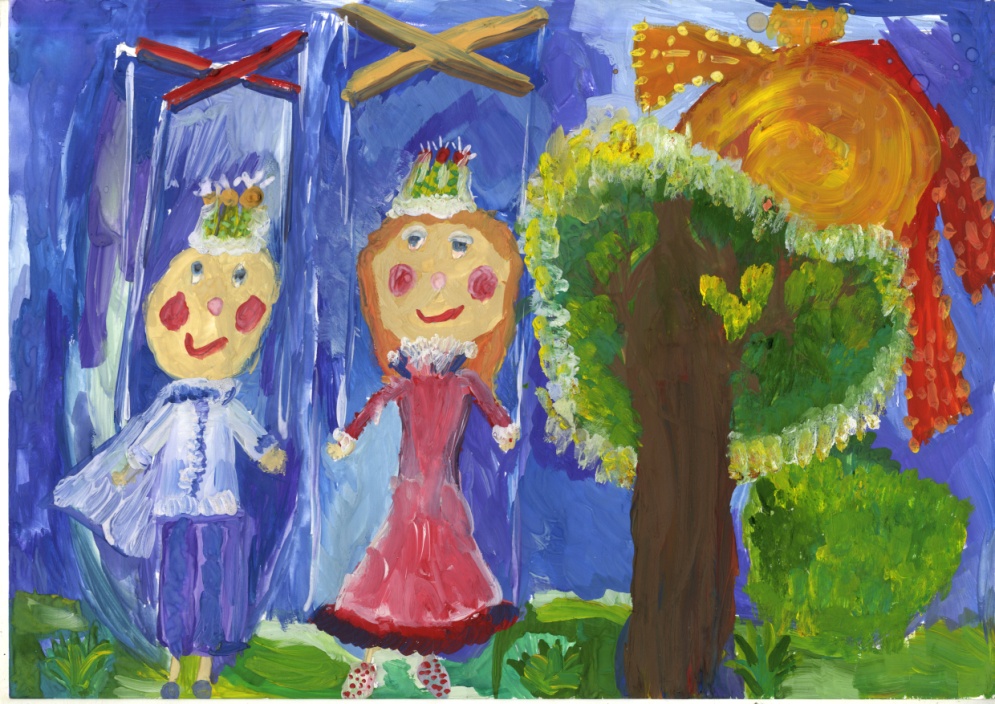 нестандартное композиционное решение, индивидуальный подход.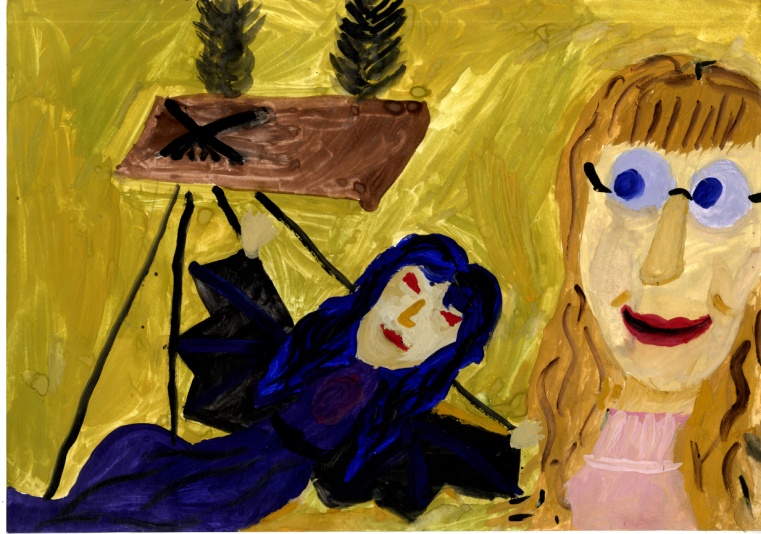 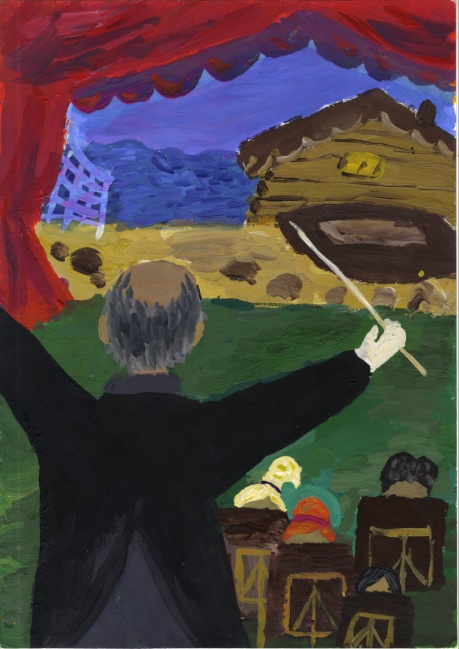 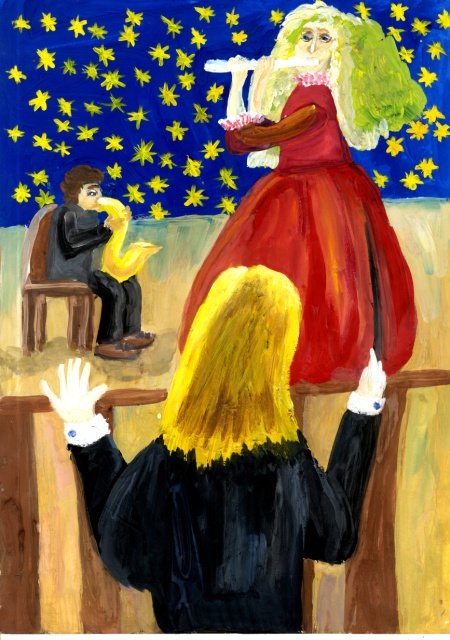 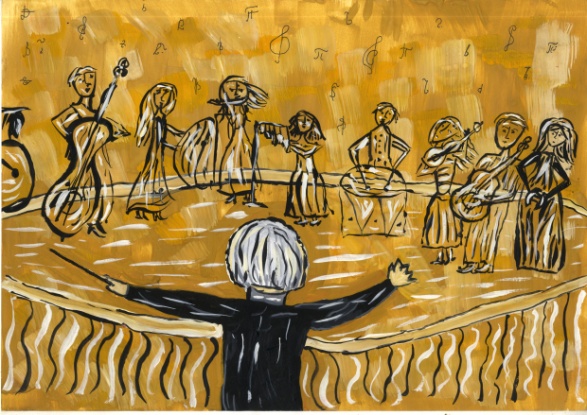 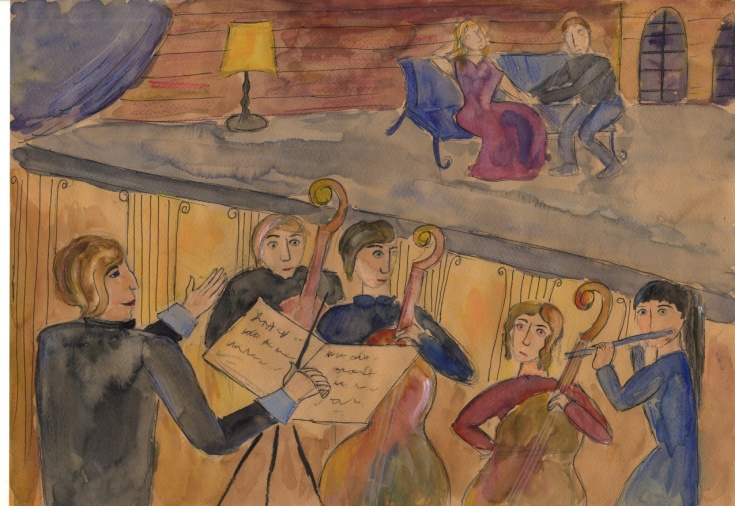 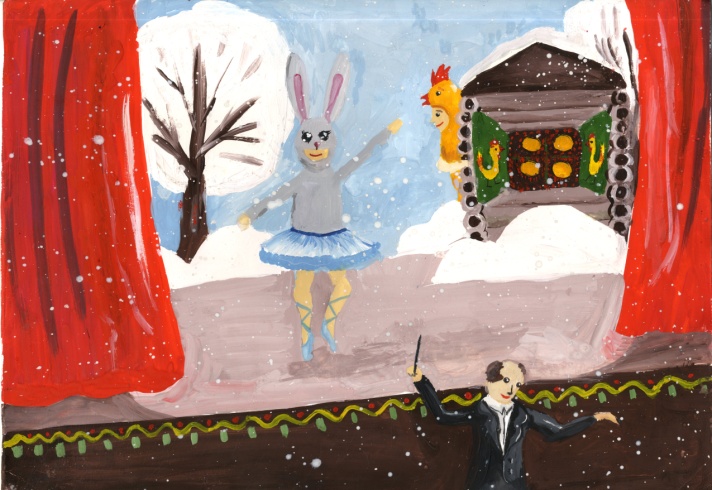 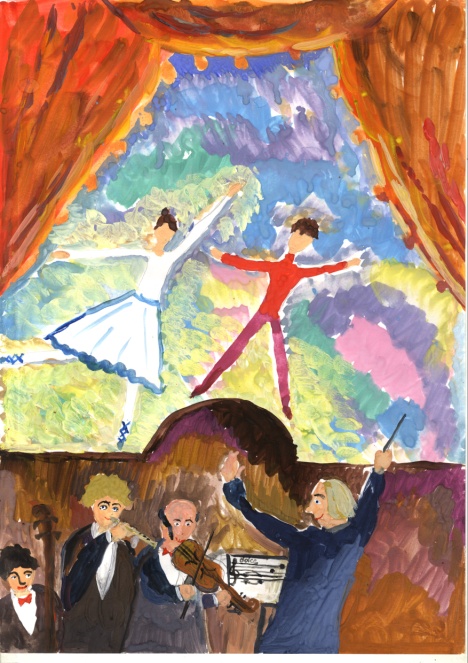 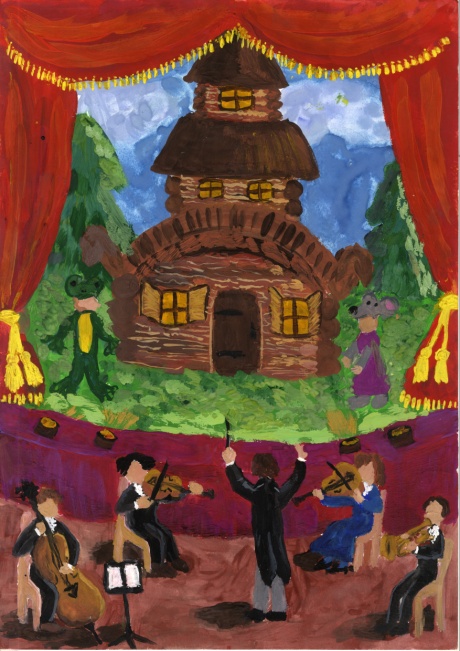 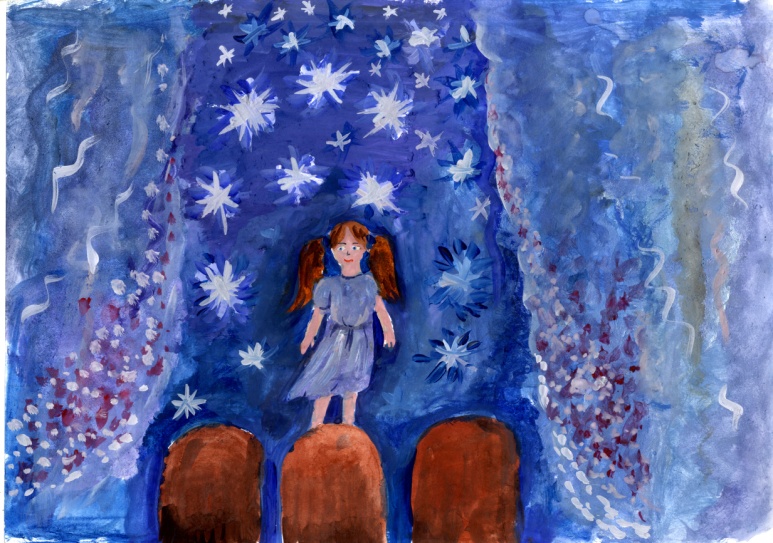 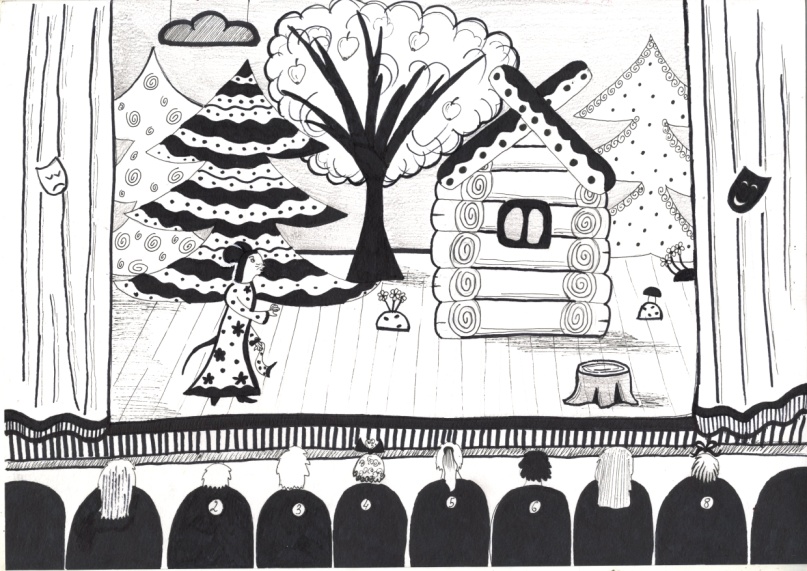 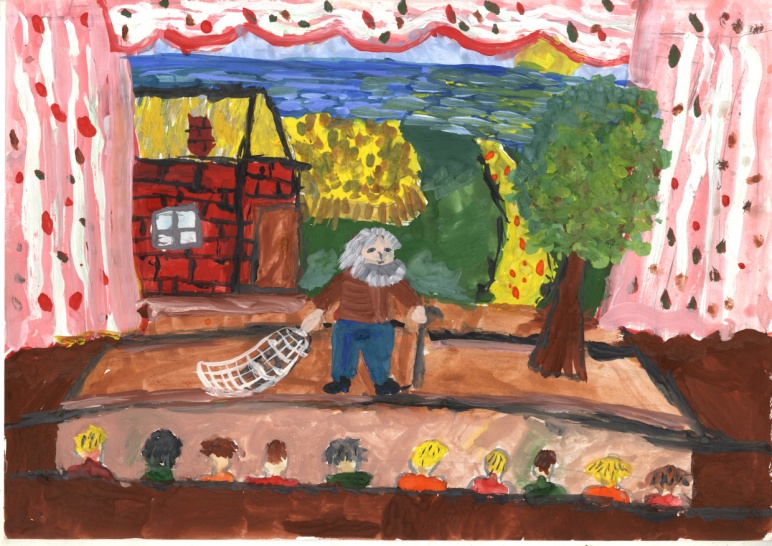 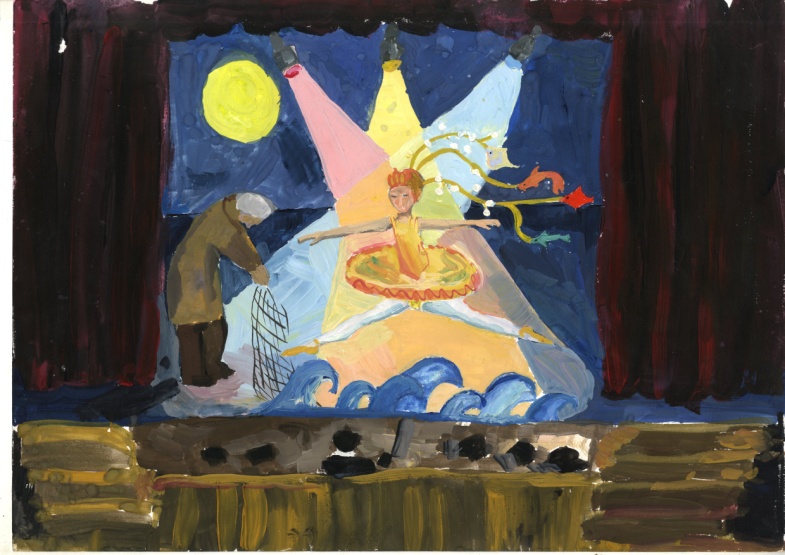 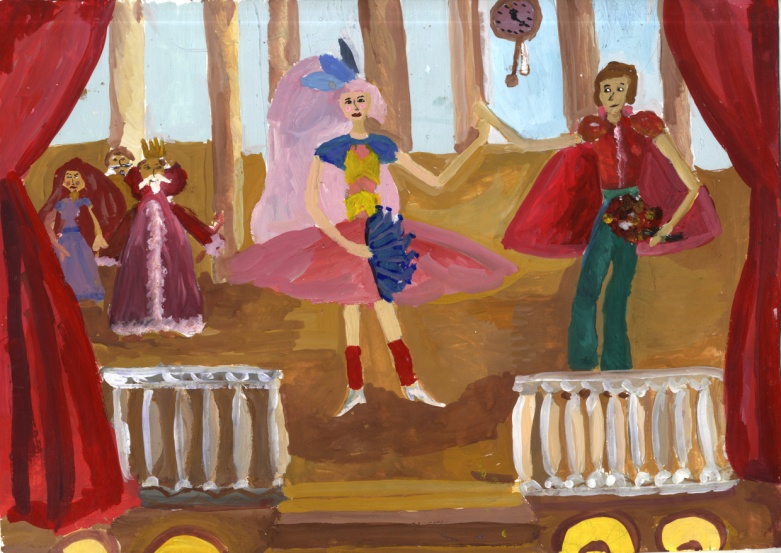 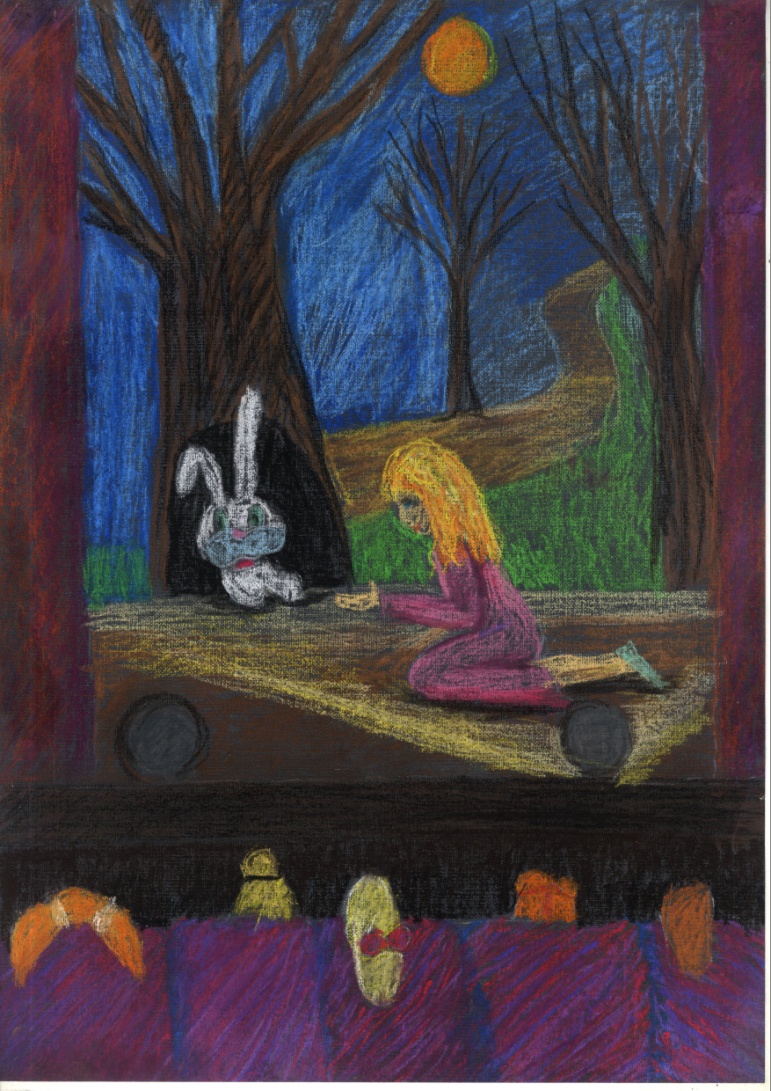 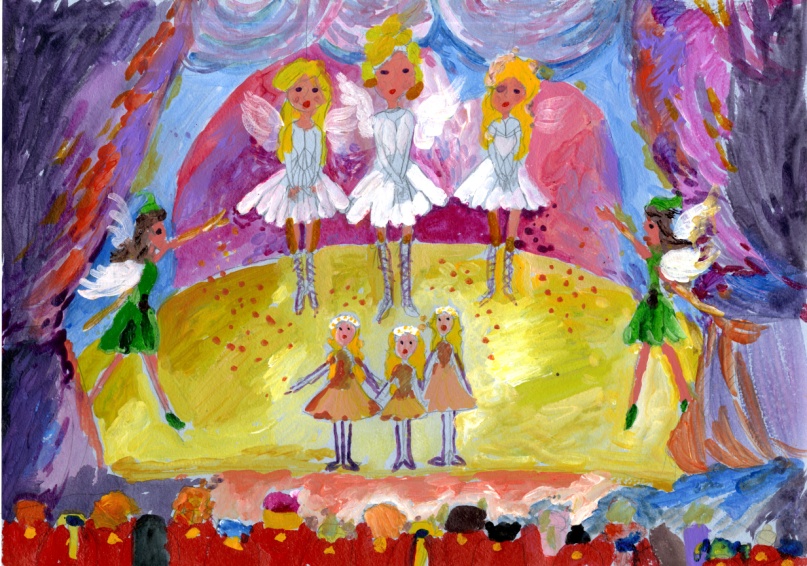 Работы, которые имеют нестандартное композиционное решение, индивидуальный подход.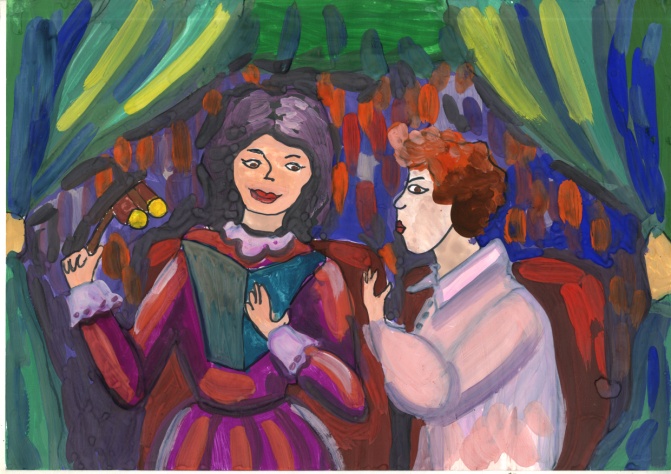 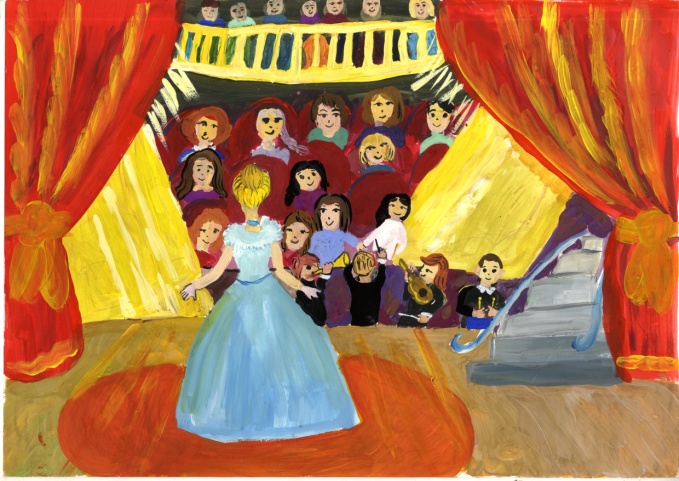 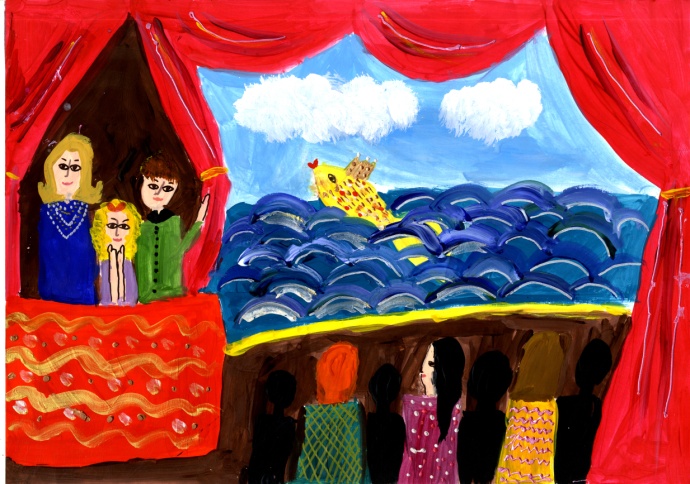 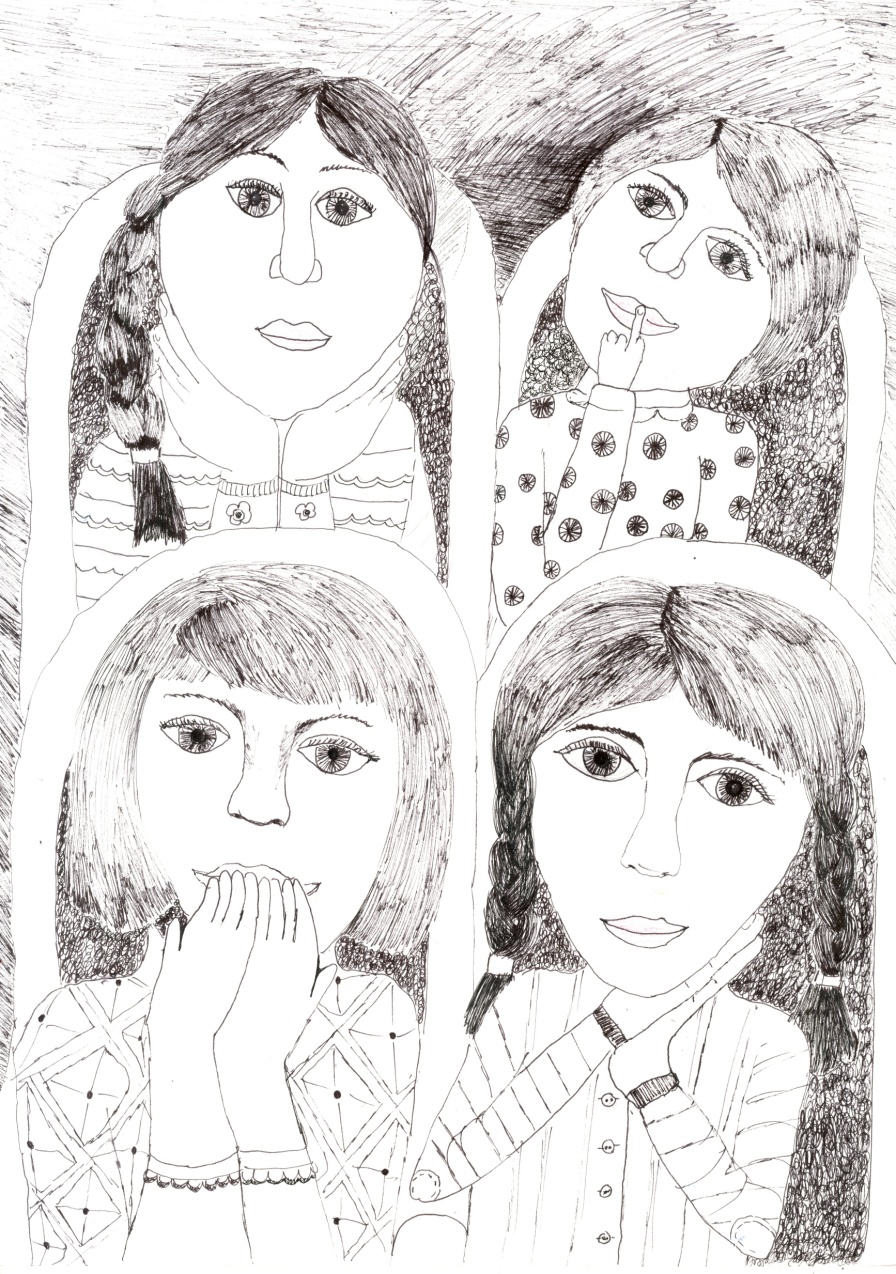 Работы, которые имеют нестандартное композиционное решение, индивидуальный подход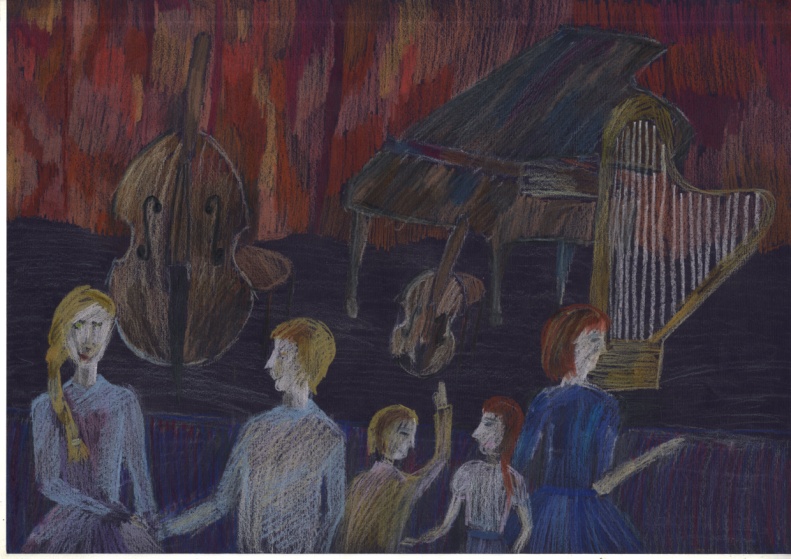 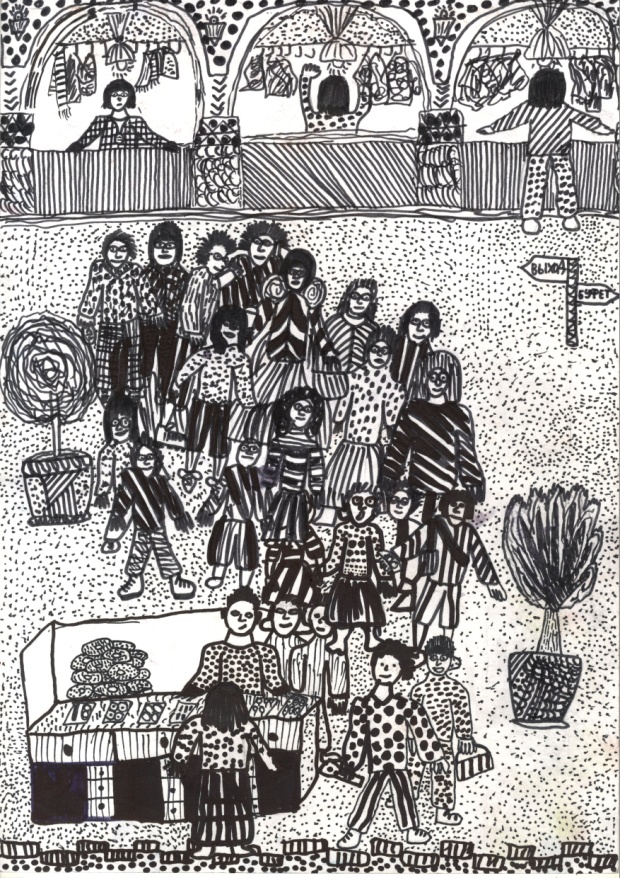 